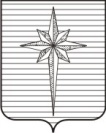 АДМИНИСТРАЦИЯ ЗАТО ЗВЁЗДНЫЙПОСТАНОВЛЕНИЕ04.12.2018										         № 1166Об утверждении изменений в Устав Муниципального унитарного предприятия ЗАТО Звёздный «Аптека № 210», утверждённый распоряжением главы местного самоуправления ЗАТО Звёздный   от 19.06.2003 № 215В соответствии с пунктом 2 статьи 9 Федерального закона от 14.11.2002 № 161-ФЗ «О государственных и муниципальных унитарных предприятиях», пунктом 10 части 1 статьи 39 Устава ЗАТО Звёздный Пермского края, на основании заявления Муниципального унитарного предприятия ЗАТО Звёздный «Аптека № 210» от 04.12.2018 № 17 администрация ЗАТО Звёздный постановляет:1. Утвердить следующие изменения в Устав Муниципального унитарного предприятия ЗАТО Звёздный «Аптека № 210», утверждённый распоряжением главы местного самоуправления ЗАТО Звёздный от 19.06.2003 № 215, принятые на собрании трудового коллектива (протокол  от 30.11.2018 № 1):пункт 1.6 изложить в следующей редакции: «1.6. Место нахождения и почтовый адрес филиала Предприятия:614551, Пермский край, Пермский район, село Бершеть, ул. Школьная, д. 9.».2. Директору Муниципального унитарного предприятия ЗАТО Звёздный «Аптека № 210» Пермяковой Л.А. зарегистрировать изменения в Устав установленным порядком.3. Опубликовать (обнародовать) настоящее постановление установленным порядком в информационном бюллетене ЗАТО Звёздный «Вестник Звёздного».4. Настоящее постановление вступает в силу после дня его подписания.5. Контроль за исполнением постановления осуществляю лично. Глава администрации ЗАТО Звёздный 				         А.М. Швецов